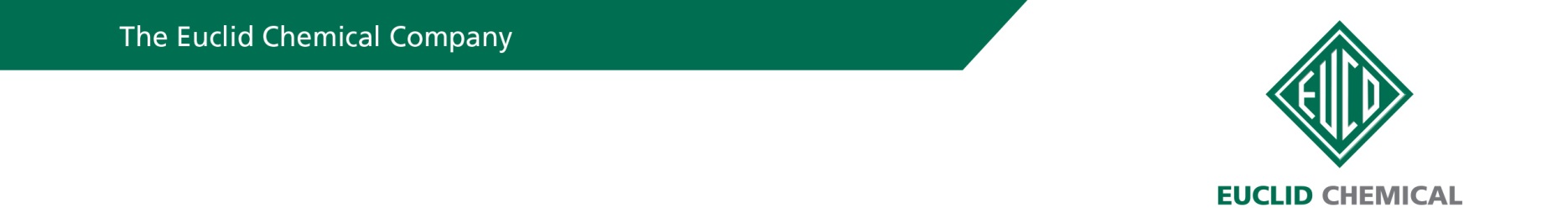 Euco #512 VOX Epoxy SealerPenetrating Epoxy Sealer{Note to Specifier: The paragraphs below are meant to be incorporated into Parts 1, 2 and 3 of a standard CSI 3 Part Format specification, project’s General Structural Notes or directly onto the plans. They must be carefully reviewed by a qualified design professional and edited to meet the particular requirements of the project at hand, assure compliance with any governing building codes, and coordinate with other specification sections and drawings.}PART 1:	GENERAL{Note to Specifier: Insert the following paragraph and sub paragraphs as required for your project. Euclid’s recommended products are shown in italics. More info can be found on these products at www.euclidchemical.com or by clicking on the product links.}1.01 	RELATED WORK: A. 	Joint Fillers – Eucolastic, Tammsflex, Dural 340, Qwikjoint UVR B. 	Concrete Repair:1. 	Vertical and Overhead: Euco V-100, Tamms Structural Mortar 2. 	Horizontal: Express Repair, VersaSpeed3. 	Form and Pour: EucocreteC. 	Crack Repair/Injection: Dural 452 LV, Dural Fast Set Epoxy GelD. 	Bonding Agents:  Duralprep A.C., Dural 452 MVE. 	Waterproofing/Dampproofing : Tamoseal, Vandex Super, Hey’Di K-11, Vandex BB75F. 	Architectural Coatings: Tammscoat, TammolasticG. 	Anti-Graffiti Coatings:  AG 100, AG-400H. 	Traffic Deck Coatings: Tammsdeck, FlexdeckI. 	Decorative Floor Coatings: DuraltexJ. 	Epoxy Chemical Resistant Coatings: Duralkote 240, Duralkote 500, Duraltex 1705/07, Duraltex 1805/07K. 	Penetrating Water Repellents: 1. 	Horizontal and Vertical: Baracade WB 244, Baracade 100C, Baracade Silane 40 IPA2. 	Vertical: Chemstop WB Regular/Heavy DutyL. 	Penetrating Epoxy Sealer: Euco #512 VOX Epoxy SealerM. 	Cathodic Protection: Sentinel Galvanic Anodes1.02	JOB SITE CONDITIONSA.	Penetrating Epoxy Sealer shall be stored indoors at temperatures between 45 and 110 deg F. Protect from freezing.PART 2		PRODUCT2.01	PENETRATING EPOXY SEALERA.	Penetrating Epoxy Sealer: (2) Component, water based, 20% solids, clear, penetrating epoxy sealer with the following properties: 1.	VOC’s		68 g/l2.	Pot Life:	4 hrs3.	Product:Euclid Chemical Company (The): Euco #512 VOX Epoxy Sealer www.euclidchemical.comB.	Manufacturer shall have ISO 9001 Quality Certification. PART 3		EXECUTION3.01	SURFACE PREPARATIONA.	New concrete surfaces must be a minimum 28 days old at time of application.B.	Surface shall be structurally sound, clean, dry, free of dust, dirt, paint, efflorescence, laitance curing compounds and other contaminants that will prevent the proper penetration of penetrating water repellent. Prior to application, joints or cracks must be properly sealed. 3.02	PENETRATING WATER REPELLENT APPLICATION: A.	Mix and apply [1][2] even coat[s] per manufacturer’s recommendations utilizing low pressure airless spray equipment, a short nap roller or a lambs wool applicator.1.	Where two coats are to be applied allow first coat to dry tack free (but no more than 24 hours) before second coat is applied.2.	Coverage shall be as recommended per manufacturer.3.	Smooth Troweled Concrete:	a.	First Coat: 250 to 300 square feet per gallon	b.	Second Coat: 400 to 600 square feet per gallon4.	Broom Textured Concrete:	a.	First Coat: 200 to 300 square feet per gallon	b.	Second Coat: 300 to 400 square feet per gallonEND OF SECTION